Evonik Brasil Ltda.Rua Arq. Olavo Redig de Campos, 105Torre A – 04711-904 - São Paulo – SP Brasilwww.evonik.com.brfacebook.com/Evonikinstagram.com/Evonik.Brasilyoutube.com/EvonikIndustrieslinkedin.com/company/Evoniktwitter.com/Evonik_BRCALOSTAT® Pad: isolamento de alto desempenho para fachadas, telhados, subsolos e garagens subterrâneas CALOSTAT® Pad amplia o portfólio da Evonik de materiais isolantes de alta performance não combustíveis, de base mineral Uma malha de fibra de vidro simplifica o transporte, o manuseio e a montagemBaixa condutividade térmica (l = 0.019 W/m·K) permite uma construção delgada Revelada e aprovada oficialmente pelo DIBt (Instituto alemão de tecnologia da construção) no início de 2021, CALOSTAT® Pad imediatamente se transformou em um sucesso da Evonik.  A exemplo de outros produtos do Grupo CALOSTAT®, o CALOSTAT® Pad oferece uma combinação impressionante de propriedades isolantes excepcionalmente boas, não-combustibilidade e reciclabilidade. CALOSTAT® Pad é um material isolante com núcleo de CALOSTAT® Pure que foi incorporado e comprimido em uma malha de fibra de vidro, que protege o núcleo, facilitando o transporte, o manuseio e a montagem. CALOSTAT® Pad é particularmente  adequado como material isolante para elementos de fachadas, paredes-cortina ventiladas, telhados planos e sacadas, em elementos de construção, para tetos de subsolos, estruturas de garagens subterrâneas e para a otimização de equipamentos técnicos de construção.Frank Gmach, responsável pelo marketing da área de Thermal Insulation na Creavis, a unidade de inovação estratégica da Evonik, explica os benefícios inigualáveis do produto: “CALOSTAT® Pad permite um isolamento delgado, seguro e sustentável. A nova malha de fibra de vidro facilita ainda mais a instalação de isolamentos de alta performance. Em 2021, por exemplo, conseguimos efetuar o isolamento em diversos grandes projetos, especialmente em Londres. Com o uso do CALOSTAT®, o isolamento não necessita de tanto espaço. Como observa Gmach, “Isso significa espaço adicional que pode ser vendido ou alugado para fins residenciais ou comerciais. O CALOSTAT® também permite isolar áreas nas quais o isolamento seria inviável sem esse produto de alta performance, ou para cujo isolamento seria preciso fazer diversas concessões com resultados bastante duvidosos”. Mais informações, dicas de instalação técnica e projetos de referência interessantes podem ser obtidas em nosso website em https://www.calostat.com/de.CALOSTAT® Pad em espessuras variadas. 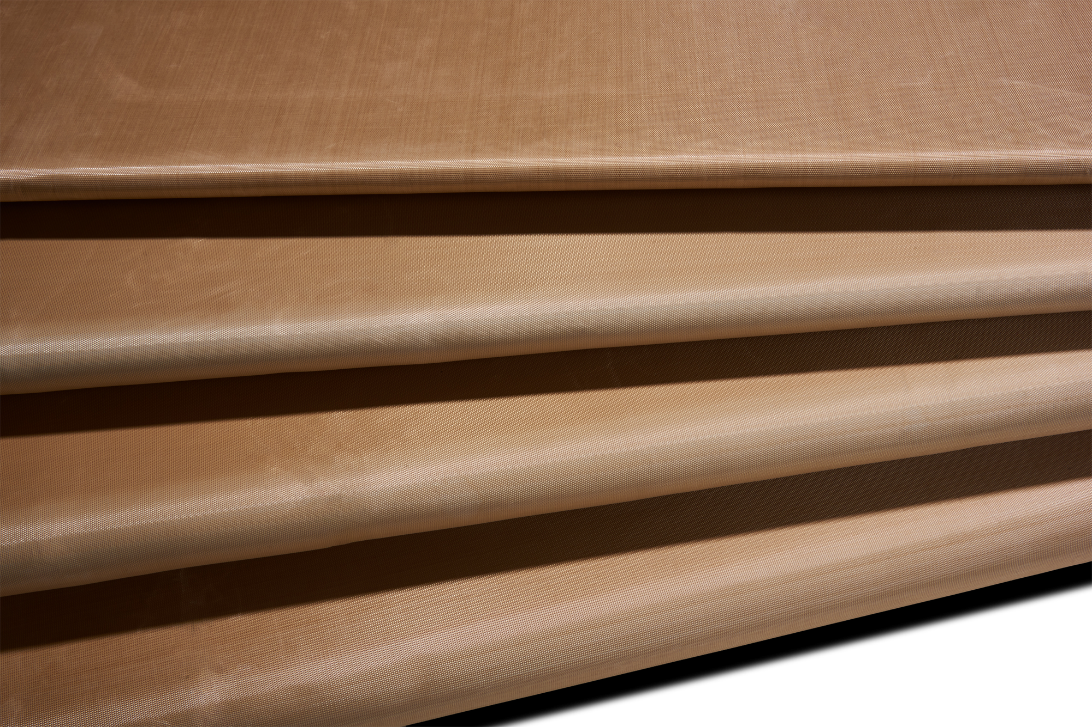 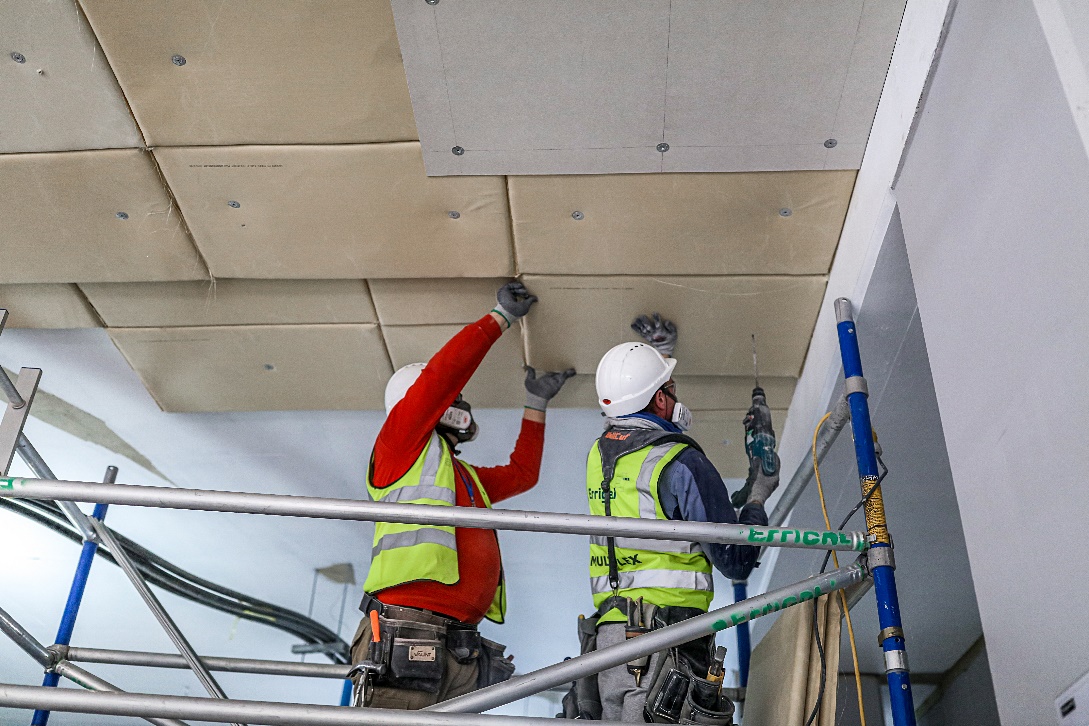 Instalação do CALOSTAT® Pad no teto de um porão (One Nine Elms Street, Londres)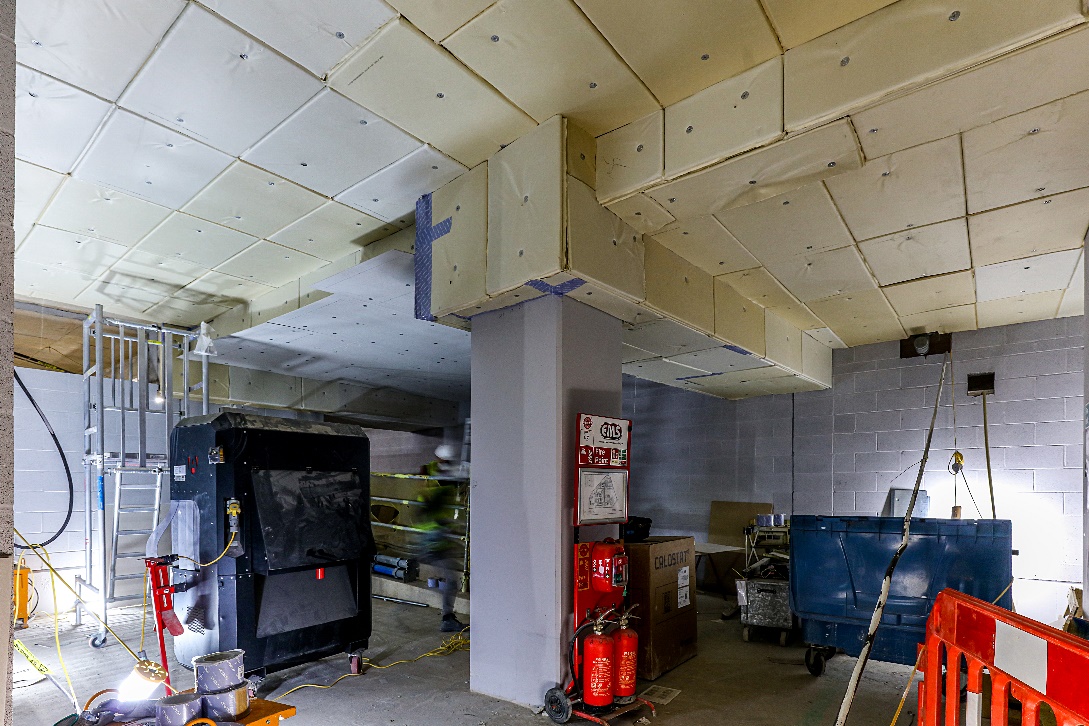 Isolamento delgado, não-combustível no teto de um subsolo na One Nine Elms Street em Londres. Fonte de todas as fotos: Evonik Informações da Empresa A Evonik é uma das líderes mundiais em especialidades químicas. A empresa atua em mais de 100 países em todo o mundo e gerou vendas de 12,2 bilhões de euros e um lucro operacional (EBITDA ajustado) de 1,91 bilhão de euros em 2020. A Evonik vai muito além da química para criar soluções inovadoras, rentáveis e sustentáveis para os clientes. Mais de 33.000 colaboradores trabalham juntos com um propósito em comum: queremos melhorar a vida das pessoas, todos os dias.Nota legalNa medida em que expressamos prognósticos ou expectativas e fazemos declarações referentes ao futuro neste comunicado à imprensa, tais prognósticos, expectativas e declarações podem envolver riscos conhecidos ou desconhecidos, bem como incertezas. Os resultados ou as evoluções reais podem variar em função das mudanças no ambiente de negócios. A Evonik Industries AG e suas coligadas não assumem nenhuma obrigação no sentido de atualizar os prognósticos, as expectativas ou declarações contidas neste comunicado.Evonik Brasil Ltda.Fone: (11) 3146-4100www.evonik.com.brfacebook.com/Evonikinstagram.com/Evonik.Brasilyoutube.com/EvonikIndustrieslinkedin.com/company/Evoniktwitter.com/Evonik_BRInformações para imprensaVia Pública Comunicação - www.viapublicacomunicacao.com.brSheila Diez: (11) 3473.0255 - sheila@viapublicacomunicacao.com.brTaís Augusto: (11) 3562.5555 - tais@viapublicacomunicacao.com.br15 de dezembro de 2021Regina BárbaraComunicação & Eventos
América Central e do Sul 
Phone +55 11 3146-4170regina.barbara@evonik.com 